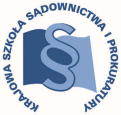 KRAJOWA SZKOŁA SĄDOWNICTWA I PROKURATURYKraków, 30 czerwca 2022 r. Dot. praktyk aplikantów II rocznika aplikacji uzupełniającej sędziowskiej po 21 zjeździeDoPatronów praktykoraz Patronów koordynatorówaplikantów aplikacji uzupełniającej sędziowskiejUprzejmie przedstawiam szczegółowy zakres tematyczny, który winien być przedmiotem praktyk dla aplikantów II rocznika aplikacji uzupełniającej sędziowskiej odbywanych po 21 zjeździe w okresie od 25.07.2022 r. do 5.08.2022 r. w wymiarze 2 dni roboczych (i tak: od 25 do 29.07.2022 r. – 1 dzień; od 1 do 5.08.2022 r. – 1 dzień) w sądzie rejonowym, wydziale cywilnym zajmującym się sprawami egzekucyjnymi lub w wydziale egzekucyjnym.Założeniem praktyki, co do zasady, jest zaznajomienie aplikantów z czynnościami i metodyką pracy sędziego oraz doskonalenie umiejętności wykorzystania wiedzy teoretycznej i znajomości orzecznictwa. Praktyka winna utrwalać wiedzę zdobytą przez aplikanta podczas bezpośrednio poprzedzających ją zajęć seminaryjnych w ramach zjazdu.Z uwagi na zakres tematyczny 21 zjazdu należy poświęcić uwagę przede wszystkim postępowaniu klauzulowemu i egzekucyjnemu.W szczególności, wskazane jest zapoznanie aplikantów z zagadnieniami takimi jak:1) instytucja tytułu egzekucyjnego, rodzaje tytułów egzekucyjnych, tytuł egzekucyjny, a tytuł wykonawczy, tytuły egzekucyjne wykonalne bez nadawania im klauzuli wykonalności;2) treść klauzuli wykonalności, sposób nadania klauzuli wykonalności w zależności od rodzaju tytułu egzekucyjnego;3) właściwość rzeczowa i miejscowa w postępowaniu klauzulowym; kognicja sądu w postępowaniu klauzulowym;4) klauzula wykonalności przeciwko małżonkowi dłużnika, przeciwko wspólnikowi spółki osobowej prawa handlowego, przeciwko wspólnikowi spółki cywilnej, spadkobiercom, zarządcy, kuratorowi spadku, wykonawcy testamentu;5) zaświadczenie europejskiego tytułu wykonawczego; specyfika postępowania określonego w art. 788 k.p.c.; zawieszenie i umorzenie postępowania egzekucyjnego;6) nadzór judykacyjny nad czynnościami komornika z urzędu w trybie art. 759 § 2 i 3 k.p.c.;7) skarga na czynności komornika; egzekucja prowadzona przez sąd jako organ egzekucyjny (art. 1049-1059 k.p.c.);8) koszty postępowania egzekucyjnego; formułowanie zarządzeń i postanowień sądu w postępowaniu egzekucyjnym.Zaleca się, aby w trakcie praktyki aplikanci zapoznawali się z konkretnymi sprawami z wyżej wymienionego zakresu, brali udział w posiedzeniach i rozprawach dotyczących tych spraw oraz aby powierzano im jak największą liczbę czynności, które utrwalą zdobytą przez nich wiedzę i umiejętności praktyczne, a w szczególności, aby brali czynny udział w przygotowywaniu projektów zarządzeń i orzeczeń sądu w tych dziedzinach, wraz z uzasadnieniami. Czynności, które powinny zostać zlecone aplikantowi w trakcie praktyki (czynności obowiązkowe):Należy zlecić aplikantowi sporządzenie projektów następujących orzeczeń, wraz z rozstrzygnięciem o kosztach postępowania i uzasadnieniem: 1) postanowienia w przedmiocie nadania klauzuli wykonalności w trybie art. 788 k.p.c.;2) postanowienia w przedmiocie nadania klauzuli wykonalności aktowi notarialnemu;3) postanowienia w przedmiocie nadania klauzuli wykonalności przeciwko małżonkowi dłużnika lub wspólnikowi spółki osobowej prawa handlowego lub przeciwko kuratorowi spadku, wykonawcy testamentu, zarządcy masy majątkowej;4) postanowienia w przedmiocie rozstrzygnięcia skargi na czynność komornika;5) postanowienia w przedmiocie przybicia lub przysądzenia własności lub w przedmiocie zarzutów przeciwko planowi podziału sumy uzyskanej z egzekucji;6) postanowienia wydanego w trybie art. 1049-1059 k.p.c.Uprzejmie przypominam, że przed rozpoczęciem praktyki patron praktyki ma obowiązek omówić z aplikantem cel, szczegółowy zakres tematyczny praktyki i jej planowany przebieg oraz zapoznać aplikanta ze swoim stanowiskiem pracy i strukturą organizacyjną jednostki,    w której jest zatrudniony.Po wykonaniu czynności przez aplikanta należy szczegółowo omówić z nim rezultaty jego pracy, w tym ewentualne uchybienia.Kierownik Działu Dydaktycznego OASdr Mariusz Kucharczyksędzia